La presente scheda va compilata in ogni sua parte e va inviata all’indirizzo di posta elettronica gare@unioneregionalecuochiumbri.it entro il 1° Febbraio 2020.PROCEDIMENTO 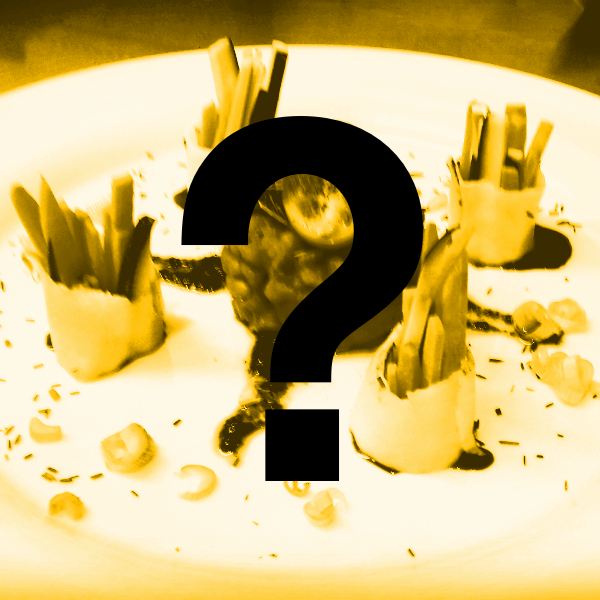 Descrivere il corretto procedimento per l’esecuzione del piatto in gara. Descrivere il corretto procedimento per l’esecuzione del piatto in gara. Descrivere il corretto procedimento per l’esecuzione del piatto in gara. Descrivere il corretto procedimento per l’esecuzione del piatto in gara. Descrivere il corretto procedimento per l’esecuzione del piatto in gara. Descrivere il corretto procedimento per l’esecuzione del piatto in gara. Descrivere il corretto procedimento per l’esecuzione del piatto in gara. Descrivere il corretto procedimento per l’esecuzione del piatto in gara. RICETTA 1Eventualmente si può aggiungere paragrafi se l’esecuzione comprende più ricette. Eventualmente si può aggiungere paragrafi se l’esecuzione comprende più ricette. Eventualmente si può aggiungere paragrafi se l’esecuzione  RICETTA 2Eventualmente si può aggiungere paragrafi se l’esecuzione comprende più ricette. Eventualmente si può aggiungere paragrafi se l’esecuzione comprende più ricette. Eventualmente si può aggiungere paragrafi se l’esecuzione comprende più ricette. Eventualmente si può aggiungere paragrafi se l’esecuzione comprende più ricette. Eventualmente si può aggiungere paragrafi se l’esecuzione comprende più ricette. 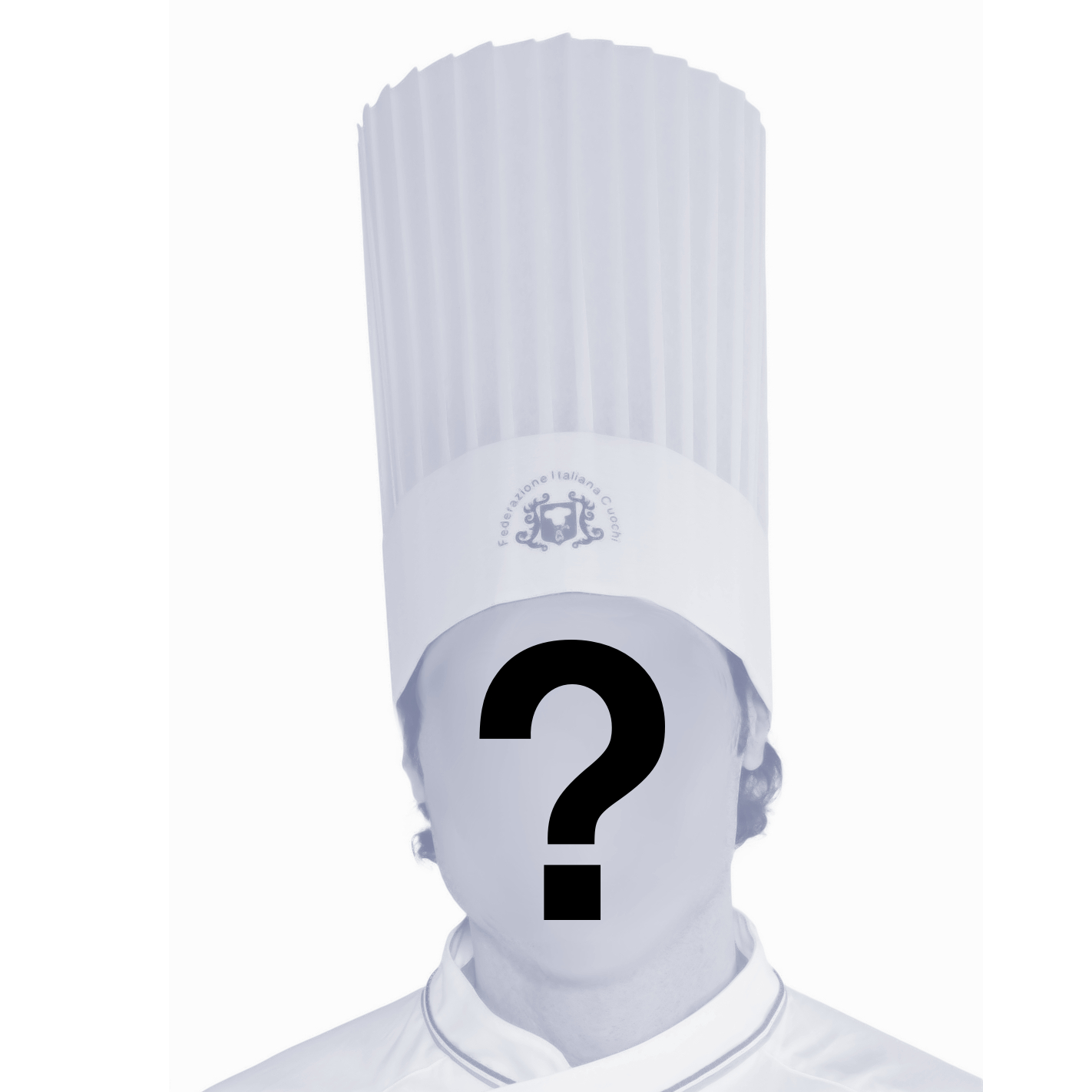 NOME E COGNOMENOME E COGNOMENOME E COGNOMEFRANCESCO ROSSIFRANCESCO ROSSITITOLO
DEL
PIATTOTITOLO DEL PIATTO, TITOLO DEL PIATTOTITOLO DEL PIATTO, TITOLO DEL PIATTOTITOLO DEL PIATTO, TITOLO DEL PIATTOTITOLO DEL PIATTO, TITOLO DEL PIATTOINGREDIENTI PER QUATTRO PERSONEINGREDIENTI PER QUATTRO PERSONEINGREDIENTI PER QUATTRO PERSONEINGREDIENTI PER QUATTRO PERSONEINGREDIENTI PER QUATTRO PERSONEINGREDIENTI PER QUATTRO PERSONEINGREDIENTI PER QUATTRO PERSONE1000g1000g1000L1000L1000n1000nq.b.q.b.Ingrediente in grammiIngrediente in grammiIngrediente in litriIngrediente in litriIngrediente in numeroIngrediente in numeroingredienteingredienteIngrediente in grammiIngrediente in grammiIngrediente in litriIngrediente in litriIngrediente in numeroIngrediente in numeroingredienteingredienteIngrediente in grammiIngrediente in grammiIngrediente in litriIngrediente in litriIngrediente in numeroIngrediente in numeroingredienteingrediente1000g1000g1000L1000L1000n1000nq.b.q.b.1000g1000g1000L1000L1000n1000nq.b.q.b.Ingrediente in grammiIngrediente in grammiIngrediente in litriIngrediente in litriIngrediente in numeroIngrediente in numeroingredienteingrediente